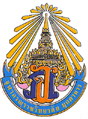 สัญญาเลขที่  ………/……………ทำที่  โรงเรียนวิทยาศาสตร์จุฬาภรณราชวิทยาลัย มุกดาหารวันที่....…….. เดือน……………………………….พ.ศ. ………………สัญญาฉบับนี้ทำขึ้นระหว่างโรงเรียนวิทยาศาสตร์จุฬาภรณราชวิทยาลัย มุกดาหาร โดย นายชาตรี  ประดุจชนม์  ผู้อำนวยการโรงเรียนวิทยาศาสตร์จุฬาภรณราชวิทยาลัย มุกดาหาร  ซึ่งต่อไปในสัญญานี้เรียกว่า “ผู้ให้การสนับสนุนการศึกษา” ฝ่ายหนึ่งกับด.ช./ด.ญ./นาย/น.ส.……………………....……….…….…………......................................................…เกิดเมื่อวันที่..............เดือน.......…………..….พ.ศ.............…อายุ ……......... ปี ที่อยู่ตามทะเบียนบ้าน บ้านเลขที่ ….......….......หมู่ที่…..….... ตรอก/ซอย …………………..……..…….ถนน ………..…………..……..……. ตำบล/แขวง …......……………………………อำเภอ/เขต…………………………...จังหวัด ………………………………รหัสไปรษณีย์.………………………โทรศัพท์ ..………………..….บิดาชื่อ ………………………………………...………………………………มารดาชื่อ ………………………………………….…......…….............. ผู้ปกครองชื่อ (กรณีบิดา มารดาเสียชีวิต หรือบิดา มารดาถูกศาลถอนอำนาจปกครอง)..……………….………………..................................................................................................................................ซึ่งต่อไปในสัญญานี้เรียกว่า “ผู้รับการสนับสนุนการศึกษา” อีกฝ่ายหนึ่ง ทั้งสองฝ่ายได้ตกลงทำสัญญากันไว้ดังต่อไปนี้ข้อ 1 ผู้ให้การสนับสนุนการศึกษาให้การสนับสนุนการศึกษาแก่ผู้รับการสนับสนุนการศึกษาเป็นเวลา 3 ปี เพื่อศึกษาในชั้นมัธยมศึกษาปีที่ 4 ปีที่ 5 และปีที่ 6 ณ โรงเรียนวิทยาศาสตร์จุฬาภรณราชวิทยาลัย มุกดาหาร อำเภอเมืองมุกดาหาร จังหวัดมุกดาหาร และผู้รับการสนับสนุนการศึกษาตกลงรับการสนับสนุนการศึกษาดังกล่าว และยินยอมปฏิบัติตามเงื่อนไขข้อผูกพัน หรือข้อกำหนดต่างๆ ที่ระบุไว้ในเอกสารแนบท้ายสัญญาให้การสนับสนุนการศึกษาฉบับนี้   ซึ่งถือว่าเป็นส่วนหนึ่งของสัญญานี้ข้อ 2 ในระหว่างที่เป็นนักเรียนในโรงเรียนวิทยาศาสตร์จุฬาภรณราชวิทยาลัย มุกดาหาร ผู้รับการสนับสนุนการศึกษาต้องตั้งใจและเพียรพยายามศึกษาอย่างดีที่สุด เพื่อให้สำเร็จการศึกษาตามหลักสูตร ห้ามหลีกเลี่ยง ละเลย ทอดทิ้งหรือเลิกการศึกษาก่อนเรียนสำเร็จการศึกษา เว้นแต่จะยุติหรือเลิกการศึกษาโดยความเห็นชอบจากผู้ให้การสนับสนุนการศึกษาห้ามผู้รับการสนับสนุนการศึกษารับการสนับสนุนการศึกษาไปศึกษา ฝึกอบรม ทัศนศึกษาหรือดูงาน  ไม่ว่าในประเทศหรือต่างประเทศจากหน่วยงานหรือบุคคลอื่นใด หากการสนับสนุนการศึกษาดังกล่าวมีสภาพเงื่อนไขหรือข้อผูกพันอันอาจเป็นอุปสรรคทำให้ผู้รับการสนับสนุนการศึกษาไม่สามารถศึกษาและปฏิบัติตามสัญญานี้และแผนของผู้ให้การสนับสนุนการศึกษาได้ข้อ 3 ถ้าผู้รับการสนับสนุนการศึกษาไม่ปฏิบัติตามเงื่อนไขในสัญญานี้ข้อใดข้อหนึ่ง หรือปฏิบัติตามเงื่อนไขแต่ละข้อในลักษณะที่ไม่ครบถ้วนสมบูรณ์หรือศึกษาไม่สำเร็จด้วยประการใดๆ และผู้ให้การสนับสนุนการศึกษาเห็นว่าผู้รับการสนับสนุนการศึกษาจะต้องรับผิด ผู้รับการสนับสนุนการศึกษายินยอมชดใช้เงินการสนับสนุนการศึกษาคืนเป็นจำนวน 1.5 เท่าของจำนวนเงินการสนับสนุนการศึกษาและหรือเงินอื่นใดที่รับจากผู้ให้การสนับสนุนการศึกษานับตั้งแต่วันที่ทำสัญญาให้การสนับสนุนการศึกษาและในระหว่างศึกษาตามสัญญานี้ข้อ 4 เงินที่ชดใช้คืนตามสัญญาตามข้อ 3 ผู้รับการสนับสนุนการศึกษาต้องชำระให้ครบถ้วนทันที นับแต่วันที่ได้รับแจ้งจากผู้ให้การสนับสนุนการศึกษา หากผู้รับการสนับสนุนการศึกษาไม่ชำระเงินดังกล่าวหรือชำระไม่ครบภายในกำหนดเวลาดังกล่าว ผู้รับการสนับสนุนการศึกษายินยอมให้คิดดอกเบี้ยจากเงินที่ค้างชำระในอัตราร้อยละ 15 ต่อปี นับแต่วันที่ครบกำหนดชำระจนถึงวันที่ชำระหนี้เสร็จสิ้นครบถ้วนแล้วข้อ 5 ผู้รับการสนับสนุนการศึกษาอาจไม่ต้องรับผิดชดใช้เงินการสนับสนุนการศึกษาคืนโดยได้รับความเห็นชอบเป็นหนังสือจากผู้ให้การสนับสนุนการศึกษา ในกรณีต่อไปนี้(1) ผู้รับการสนับสนุนการศึกษาตาย ทุพพลภาพ เป็นผู้ไร้ความสามารถ จิตฟั่นเฟือนไม่สมประกอบ(2) ผู้ให้การสนับสนุนการศึกษาพิจารณาเห็นว่าผู้รับการสนับสนุนการศึกษาไม่ปฏิบัติตามสัญญานี้ได้ด้วยเหตุสุดวิสัยหรือเจ็บป่วยร้ายแรงที่ได้รับการรับรองจากแพทย์ข้อ 6 ในระหว่างที่เป็นนักเรียนซึ่งจะต้องมีการทำโครงงานวิทยาศาสตร์ อันเป็นส่วนหนึ่งของหลักสูตรการเรียนโดยค่าใช้จ่ายของผู้ให้การสนับสนุนการศึกษา ผู้รับการสนับสนุนการศึกษาอนุญาตให้ผู้ให้การสนับสนุนการศึกษานำโครงงานวิทยาศาสตร์หรือผลของโครงงานวิทยาศาสตร์ที่ผู้รับการสนับสนุนการศึกษาจัดทำขึ้นไปใช้ประโยชน์อื่นๆ  รวมทั้งเผยแพร่หรือประชาสัมพันธ์  โดยผู้ให้การสนับสนุนการศึกษาไม่ต้องขออนุญาตจากผู้รับการสนับสนุนการศึกษาอีก และโดยผู้รับการสนับสนุนการศึกษาไม่คิดค่าใช้จ่ายตอบแทนใดๆ จากผู้ให้การสนับสนุนการศึกษาทั้งสิ้นข้อ 7 เมื่อสำเร็จการศึกษาในระดับมัธยมศึกษาตอนปลาย ผู้รับการสนับสนุนการศึกษา ยินยอมให้ผู้ให้การสนับสนุนการศึกษาติดตามผลการศึกษาของผู้รับการสนับสนุนการศึกษา โดยการขอทราบผลการศึกษาในแต่ละปีการศึกษาจากสถานศึกษาที่ผู้ได้รับการสนับสนุนการศึกษาศึกษาอยู่ ทั้งนี้ เพื่อประโยชน์ของผู้ให้การสนับสนุนการศึกษาที่จะนำไปพัฒนา และปรับปรุงการเรียนการสอนในระดับมัธยมศึกษาให้มีคุณภาพสูงยิ่งขึ้นข้อ 8 เพื่อเป็นหลักประกันในการปฏิบัติตามสัญญาฉบับนี้ ผู้รับการสนับสนุนการศึกษาให้ นาย/นาง/น.ส. ……….………….………………….………….....................................ผู้ค้ำประกันความรับผิดชอบของผู้รับการสนับสนุนการศึกษาตามสัญญานี้และในกรณีผู้ให้การสนับสนุนการศึกษาสมควรให้ผู้รับการสนับสนุนการศึกษาเปลี่ยนผู้ค้ำประกันผู้รับการสนับสนุนการศึกษายินยอมเปลี่ยนผู้ค้ำประกันให้ใหม่ภายใน 30 วัน นับแต่วันที่ได้รับแจ้งเป็นหนังสือจากผู้ให้การสนับสนุนการศึกษา	สัญญานี้ทำขึ้นสองฉบับมีข้อความเป็นอย่างเดียวกัน คู่สัญญาได้อ่านและเข้าใจข้อความในสัญญานี้โดยตลอดแล้วจึงได้ลงลายมือชื่อไว้เป็นสำคัญต่อหน้าพยานและเก็บไว้ฝ่ายละฉบับ	ลงชื่อ ………………………………...……………..........................… ผู้ให้การสนับสนุนการศึกษา               (นายชาตรี  ประดุจชนม์)                               ผู้อำนวยการโรงเรียนวิทยาศาสตร์จุฬาภรณราชวิทยาลัย มุกดาหาร	ลงชื่อ ………………………………...…..….........................….…… ผู้รับการสนับสนุนการศึกษา	        (….…………..……........................……..………………….)	ลงชื่อ ……………….........................…………………………...... ผู้แทนโดยชอบธรรม/ผู้ปกครอง	        (…..….……......................……..………………………….)	ลงชื่อ ………………….......................………………….....……… พยาน	                       (นายประกาศ   อ่อนตาม) 	ลงชื่อ ………………………………………......................……….. พยาน	                    (นายชลาวุธ   สามาอาพัฒน์)เอกสารแนบท้ายสัญญาให้การสนับสนุนการศึกษาของโรงเรียนวิทยาศาสตร์จุฬาภรณราชวิทยาลัย มุกดาหารเอกสารแนบท้ายสัญญาเลขที่  ............/............1.  เงื่อนไขและข้อผูกพัน	นักเรียนที่ได้รับการคัดเลือกเข้าเรียน  ณ โรงเรียนวิทยาศาสตร์จุฬาภรณราชวิทยาลัย มุกดาหาร  ควรตระหนักถึงคุณค่าและความสำคัญของตนเองที่มีต่อประเทศชาติ  จึงควรมีความขยันหมั่นเพียรในการศึกษาและมุ่งมั่นที่จะศึกษาในแขนงวิชาที่ประเทศชาติต้องการไปจนสำเร็จการศึกษา  การขาดความมุ่งมั่นตั้งใจศึกษาหรือไม่ปฏิบัติตามระเบียบข้อบังคับของโรงเรียนจนทำให้ผลการเรียนไม่เป็นไปตามอุดมการณ์และเป้าหมายในการพัฒนานักเรียนย่อมทำให้เกิดผลเสียอย่างมาก ทั้งต่อนักเรียนเอง โรงเรียนและสังคมประเทศชาติโดยรวม ดังนั้น ก่อนมอบตัวเข้าเรียน นักเรียนควรได้ศึกษาวิสัยทัศน์  อุดมการณ์และเป้าหมายในการพัฒนานักเรียนตลอดจนหลักสูตรและระเบียบว่าด้วยความประพฤติและการปฏิบัติตัวทั่วไปของนักเรียนและควรปรึกษาบิดา มารดา ผู้ปกครอง ครูอาจารย์และผู้ใกล้ชิดคนอื่นๆ ประกอบการตัดสินใจด้วย1.1 นักเรียนที่ได้รับคัดเลือกเข้าโรงเรียนวิทยาศาสตร์จุฬาภรณราชวิทยาลัย มุกดาหาร จะต้องทำสัญญากับโรงเรียนเพื่อรับการสนับสนุนการศึกษา และยินยอมปฏิบัติตามเงื่อนไขและข้อผูกพันที่โรงเรียนกำหนด ในการทำสัญญานักเรียนต้องจัดให้มีบุคคลเป็นผู้ค้ำประกันการปฏิบัติตามสัญญา ในการนี้ บิดา มารดา หรือผู้ปกครองที่ชอบด้วยกฎหมาย สามารถเป็นผู้ค้ำประกันการทำสัญญาได้โดยไม่จำเป็นต้องแสดงหลักทรัพย์ หากเป็นบุคคลอื่นจำเป็นต้องแสดงหลักทรัพย์1.2 เงื่อนไขและข้อผูกพันในการเป็นนักเรียนโรงเรียนวิทยาศาสตร์จุฬาภรณราชวิทยาลัย มุกดาหาร      ผู้ได้รับคัดเลือกเข้าเรียนในโรงเรียนจะต้องมีผลการเรียนและมีคุณสมบัติดังต่อไปนี้  จึงจะสามารถคงสภาพเป็นนักเรียนและเลื่อนขึ้นเรียนในชั้นเรียนที่สูงขึ้นถัดไปได้มีความขยันหมั่นเพียรในการเรียน  และมีความประพฤติดี  ตามระเบียบว่าด้วยความประพฤติ และการปฏิบัติตัวทั่วไปของนักเรียน พ.ศ. 2546มีผลการเรียนดี กล่าวคือ ต้องได้ระดับคะแนนแต่ละรายวิชาไม่ต่ำกว่า 2.00  ในแต่ละภาคเรียน2.  การพ้นสภาพการเป็นนักเรียน     นักเรียนที่ไม่ปฏิบัติตามเงื่อนไขและ/หรือมีคุณสมบัติไม่ครบตามที่ระบุไว้ใน ข้อ 1.2 จะต้องพ้นสภาพจากการเป็นนักเรียนหรือถูกปรับลดหรืองดการให้การสนับสนุนการศึกษาในรอบเวลาหน้าหรือตลอดไป ทั้งนี้ตามคำสั่งของโรงเรียน 	ลงชื่อ ………………………………................……......………… ผู้ให้การสนับสนุนการศึกษา             (นายชาตรี  ประดุจชนม์)                             ผู้อำนวยการโรงเรียนวิทยาศาสตร์จุฬาภรณราชวิทยาลัย มุกดาหาร	ลงชื่อ …………......................…………………….……..……… ผู้รับการสนับสนุนการศึกษา	        (….……....................……..…………..………………….)	ลงชื่อ ………….....................…………………………………… ผู้แทนโดยชอบธรรม/ผู้ปกครอง	        (…..….…………..…………..................……………….)	ลงชื่อ ……………......................………………………………… พยาน		                     (นายประกาศ อ่อนตาม)	ลงชื่อ …………………..................…………………………….. พยาน		         (นายชลาวุธ   สามาอาพัฒน์)สัญญาค้ำประกันทำที่  โรงเรียนวิทยาศาสตร์จุฬาภรณราชวิทยาลัย มุกดาหารวันที่  ………  เดือน ………………………………. พ.ศ. ………………	ข้าพเจ้า นาย/นาง/น.ส…....................................................................................................  อายุ.….....................ปี อาชีพ …...............……..................................... สถานที่ประกอบอาชีพ……..…………..............................................................อยู่บ้านเลขที่….................... ตรอก/ซอย…................................................ถนน.……...…............................…………................ตำบล/แขวง…..………….........................…….... อำเภอ/เขต….....................................จังหวัด…...............................…………… รหัสไปรษณีย์ ……………….................................... โทรศัพท์ …............................... เกี่ยวข้องเป็น……............................……. ของ นาย/น.ส./ด.ช./ด.ญ. …………….........................…………………….................……………… ขอทำหนังสือค้ำประกันให้ไว้แก่โรงเรียนวิทยาศาสตร์จุฬาภรณราชวิทยาลัย มุกดาหาร ดังมีข้อความต่อไปนี้ข้อ 1 ตามที่ นาย/น.ส./ด.ช./ด.ญ. ..….........……..............................................................ผู้รับการสนับสนุนการศึกษาได้ทำสัญญารับการสนับสนุนการศึกษาโรงเรียนวิทยาศาสตร์จุฬาภรณราชวิทยาลัย มุกดาหาร ปีการศึกษา................... ตามสัญญาเลขที่….........…/……….....….ลงวันที่…...…เดือน ….......................พ.ศ…............ ข้าพเจ้าได้ทราบและเข้าใจข้อความในสัญญาเป็นอย่างดีแล้ว ข้าพเจ้ายอมผูกพันตนเป็นผู้ค้ำประกันผู้รับการสนับสนุนการศึกษาต่อโรงเรียนวิทยาศาสตร์จุฬาภรณราชวิทยาลัย มุกดาหาร ถ้าผู้รับการสนับสนุนการศึกษาผิดสัญญาไม่ว่าข้อหนึ่งข้อใดก็ดีและจะต้องชดใช้เงินให้โรงเรียนวิทยาศาสตร์จุฬาภรณราชวิทยาลัย มุกดาหาร   ข้าพเจ้ายินยอมชดใช้เงินให้แก่โรงเรียนวิทยาศาสตร์จุฬาภรณราชวิทยาลัย มุกดาหาร แทนผู้รับการสนับสนุนการศึกษาตามข้อผูกพันที่ระบุไว้ในสัญญาดังกล่าวทุกประการจนครบถ้วนโดยโรงเรียนวิทยาศาสตร์จุฬาภรณราชวิทยาลัย มุกดาหาร มิต้องเรียกร้องให้ผู้รับการสนับสนุนการศึกษาชำระหนี้ก่อนและข้าพเจ้ายินยอมรับผิดตามสัญญานี้ตลอดไปจนกว่าผู้รับการสนับสนุนการศึกษาได้ปฏิบัติตามเงื่อนไขตามเอกสารแนบท้ายสัญญาให้การสนับสนุนการศึกษาดังกล่าวถูกต้องครบถ้วนแล้ว หรือจนกว่าจะได้มีการชดใช้เงินตามสัญญาดังกล่าวเสร็จสิ้นครบถ้วนแล้วข้อ 2 หากโรงเรียนวิทยาศาสตร์จุฬาภรณราชวิทยาลัย มุกดาหาร ได้ยินยอมให้มีการผลัดหรือผ่อนเวลาหรือผ่อนผันการปฏิบัติตามเงื่อนไขในการชำระหนี้ตามสัญญาดังกล่าวให้แก่ผู้รับการสนับสนุนการศึกษาไม่ว่ากรณีใดๆ โดยจะแจ้งหรือมิได้แจ้งให้ข้าพเจ้าทราบก็ตาม ให้ถือว่าข้าพเจ้าได้ให้ความยินยอมด้วยทุกครั้ง และข้าพเจ้าจะไม่เพิกถอนการค้ำประกันตามสัญญานี้ในระหว่างเวลาที่ผู้รับการสนับสนุนการศึกษาต้องรับผิดชอบอยู่ตามเงื่อนไขในสัญญาดังกล่าวสัญญาค้ำประกันนี้  ข้าพเจ้าได้อ่านและเข้าใจข้อความโดยตลอดแล้ว จึงลงลายมือชื่อไว้เป็นสำคัญต่อหน้าพยานลงชื่อ  ................................................................................................	ผู้ค้ำประกัน                   (.............................................................................................)ลงชื่อ  ................................................................................................. พยาน                             (นายประกาศ อ่อนตาม) ลงชื่อ  ................................................................................................... พยาน		     	      (นายชลาวุธ   สามาอาพัฒน์) 